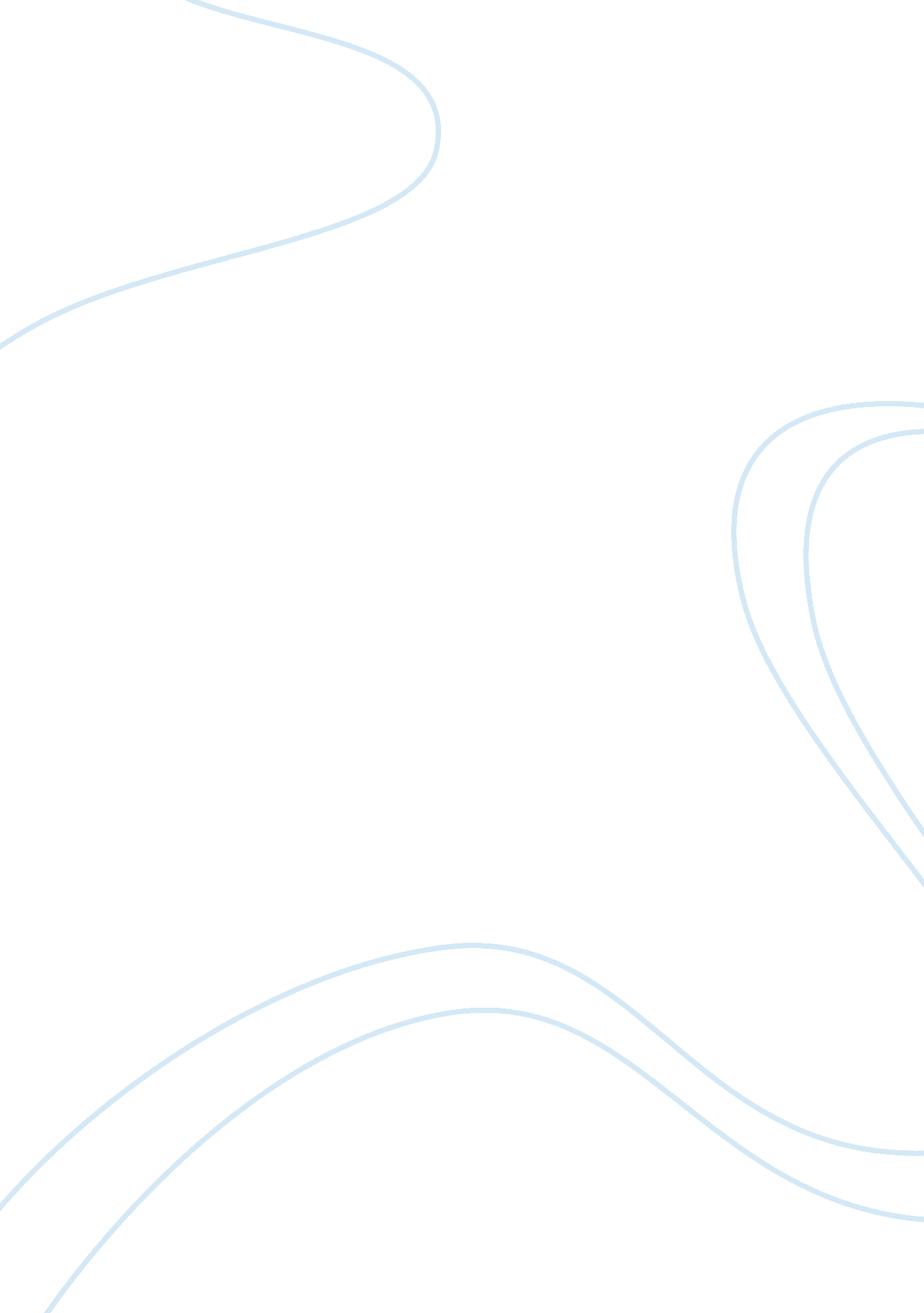 The art of reducing crimeLaw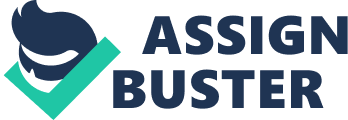 Law enforcement will have a crucial function in society’s attempts to prevent or eliminate crime. Whenever there is a reduction in crime, questions about the types of law enforcement strategies are raised. The type of successful law enforcement strategies relies on the form of criminal activity (Bouza 1993). For instance, violent offenders are not as knowledgeable and/or coherent about the repercussions of their behavior hence law enforcement is largely successful when it responds to criminal behavior by seeking imprisonment for repeat criminals. 

Second, public support is very important in the effort of the criminal justice system to reduce crime. Public support for penalizing crime-reduction strategies can be helpful in the application of law enforcement policies. The general public could also be an immediate or rich source of suggestions on how to effectively approach crime-control efforts. 

Third, several of the most potential solutions to crime involve public lands, such as public housing and streets. The consideration of the government in this domain can educate architects and rouse individual safety measures. Tort court cases, declaratory resolutions, and crime impact reports can additionally inform the general public and architects about applying architecture to reduce criminal activity (Bouza 1993). Other techniques, obtained from the criminal justice system and other considerations, present extra mechanisms for the government to improve crime-reduction policies. 

Reducing crime is the greatest challenge any criminal justice system faces. However, this challenge does not have to remain a challenge if proper research and implementation are carried out. Law enforcement strategies are the primary means available to deter or eliminate crime. But strong public support will ensure the smooth and effective execution of these law enforcement strategies. And apparently, although not mostly taken into account, architecture plays a crucial role in the successful implementation of crime-control policies. 